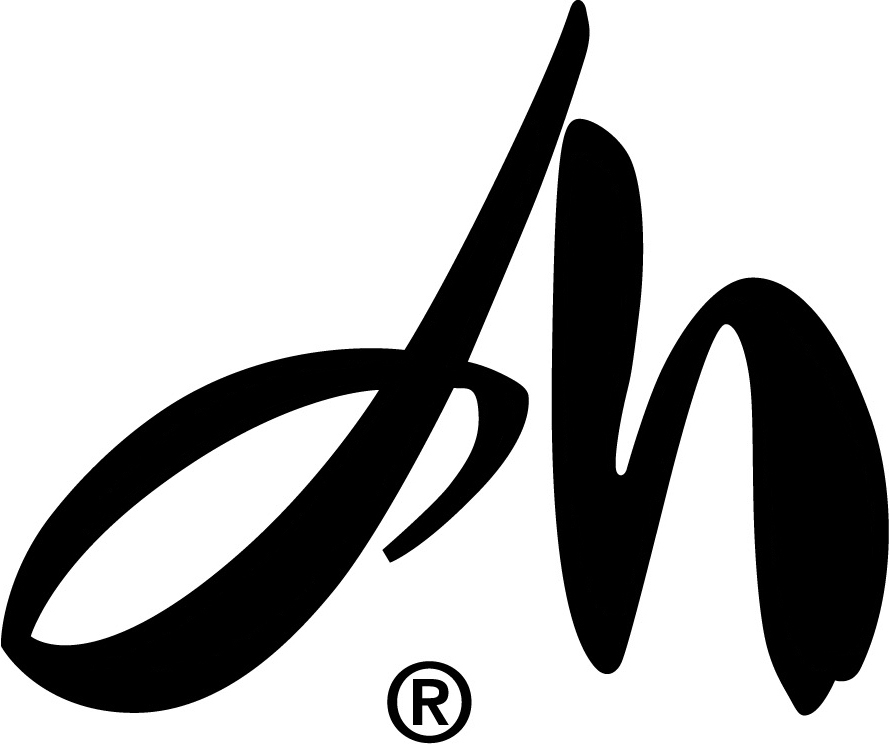 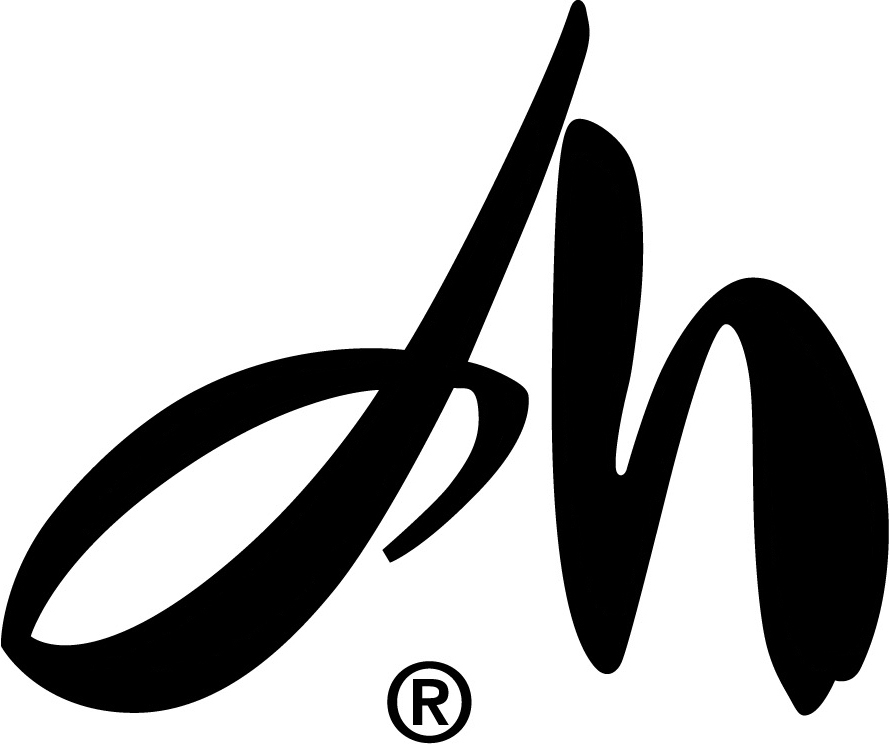 АнкетаСведения об участнике конкурсаФИО Авакова Николь СергеевнаДата рождения 09.07.1998Школа, класс №164, 8 Б Каким социально значимым опытом Вы можете поделиться с участниками конкурса?  Нужно уметь прислушиваться к людям, но при этом самому выбирать свой путьЧто побудило Вас стать участником конкурса? Интерес и возможность высказать своё мнениеКто входит в Вашу группу поддержки?  Родные люди Какие дополнительные сведения Вы считаете необходимым сообщить о себе жюри конкурса (средний балл, оценка по иностранному языку, другое)? Абсолютно никаких, я делаю то, что мне интересно, я не ребёнок-гений и ничем не отличаюсь от других детей, так же, как все, совершаю ошибки и учусь на нихСведения о представляемом проектеНазвание проекта Проблемы нынешней молодёжи и 21 века в целом, как с ними бороться? Идея, девиз, слоган проекта Идея в том, чтобы читатели обратили внимание на то, что творится вокруг, и чтобы у них появилось желание приложить какие-либо усилия, чтобы изменить беспорядки, которые в наше время являются привычными нормами.На решение каких проблем направлен проект? Безразличия, халатности, неприязни по отношению к людям другой национальности, к решению проблем по загрязнению человеком окружающей средыЧто изменилось (изменится) в результате реализации проекта? Не нужны никакие проекты, ни один проект не поможет изменить людей, пока они сами об этом не задумаются (проверено на личном опыте)Чему Вы научились в ходе создания (реализации) проекта? Я просто высказала свою мысль